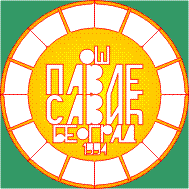 БЕСПЛАТНИ УЏБЕНИЦИ ЗА ШКОЛСКУ 2020/2021.год.Министарство просвете, науке и технолошког развоја планира да по доношењу Одлуке Владе Републике Србије, у оквиру Пројекта „Набавка уџбеника и других наставних средстава за ученике основних школа“, обезбеди бесплане уџбенике за школску 2019/2020.годину. Уџбенике добијају:Ученици из социјано/материјално угрожених породица (примаоци новчане социјалне помоћи);Ученици са сметњама у развоју и инвалидитетом (који основношколско образовање и васпитање стичу по индивидуалном плану);Ученици са сметњама у развоју и инвалидитетом који образовно-васпитни рад не остварују по индивидуалном образовном плану, али имају потребу за прилагођавањем (увећан фонт, Брајево писмо, електронски формат)Ученици основних школа који су у породици треће или свако наредно рођено дете које је у систему школовања Републике Србије.Школи, као доказ о испуњености услова за добијање бесплатних уџбеника, потребно је доставити следећу документацију:За ученике, социјално/материјално угрожених породица, примаоци новчане социјалне помоћи, решење (копија) којим се утврђује право на остваривање социјалне новчане помоћи; За ученике који су у породици треће дете или свако наредно рођено дете које је у систему школовања (средња школа, факултет), потврду образовно-васпитне установе о својству ученика, односно студента. Потврда образовно-васпитне установе о својству ученика, односно студента прилаже се за свако дете.За ученике који су у породици треће и или свако наредно рођено дете и налазе се у основној школи, школа не издаје потврду, јер школа поседује податке о наведеним ученицимаЗа ученике са сметњама у развоју и инвалидитетом, који основно школско образовање и васпитање стичу по индивидуалном образовном плану, потребан документација није потребна јер школа поседује податке о наведеним ученицима.Ако ученик остварује право по више основа, уџбенике добија по основу једног критеријума.Рок за пријављивање, на нивоу школе, је до 2.јуна 2020.године.У Београду, 26.5.2020.год.				                ДИРЕКТОР ШКОЛЕ									          Милан Крстић ПРИЈАВА ЗА БЕСПЛАТНЕ УЏБЕНИКЕ ЗА ШКОЛСКУ 2020/2021.год.СагласностЈа ___________________________________ родитељ/старатељ                  ученика/це ___________________, разред и одељење ____________________,  сагласан сам да ОШ „Павле Савић“ може може обрађивати неопходне податке у оквиру пројекта „Набавка бесплатних уџбеника и других наставних средстава за ученике основних школа“, као и податке о мом праву, а у сврху остваривања права на бесплатне уџбенике.																				______________________________								 Потпис родитељаИме и презимеРазред и одељење (садашњи)(будући)Име и презиме родитељаАдресаМобилни телефон